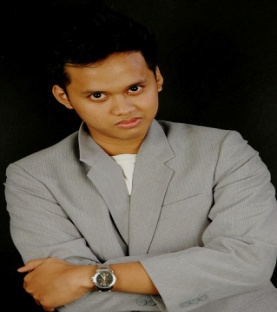 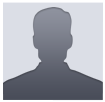 Syaiful RizkiFreelancerJl. Tanah Kusir II RT 12/09 Kebayoran Lama Jakarta Selatan 12240I                                              0838 0446 3232 – Syaiful.rizki@hotmail.com